Department of AccountsPayroll BulletinNew VRS Financial Wellness ProgramU190 – VNAV/CIPPS Duplicate Transactions Report Calendar Year 2018February 23, 2018Volume 2018-02 In This Issue of the Payroll Bulletin…....New VRS Financial Wellness ProgramU190 – VNAV/CIPPS Duplicate Transactions ReportThe Payroll Bulletin is published periodically to provide CIPPS agencies guidance regarding Commonwealth payroll operations.  If you have any questions about the bulletin, please call Cathy McGill at (804) 371-7800 or Email at cathy.mcgill@doa.virginia.govState Payroll OperationsDirector                         Lora L. GeorgeActing Director              Cathy C. McGillVRS UpdateVRS has asked State Payroll Operations to pass along the following announcement:Are you aware that the Virginia Retirement System now offers a financial wellness program? This personal money-management library—available to VRS members through their myVRS accounts—is free, easy-to-use and helpful.myVRS Financial Wellness includes articles, videos, calculators and educational games. Users will find tools, tips and time-savers that help them with:Debt and credit managementPersonal budgetsSpending habitsCredit cardsStudent loan repaymentCareer-development strategiesWhen logged into myVRS, VRS members have access to additional and personalized content, including mini-courses with action plans, budget worksheets that they can save and update, and recommended content based on their interests and goals.VRS invites participating employers to explore this innovative program and share its availability with employees. To preview the program’s offerings, visit www.varetire.org/financial-wellness.  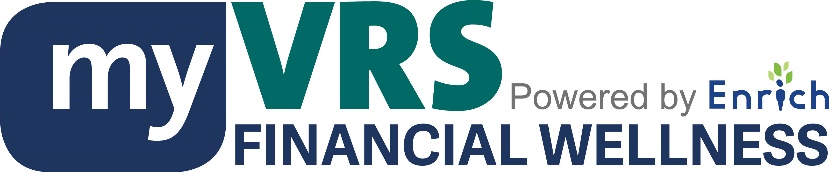 U190 UpdatePrior to 2018, if DOA received a file that contained multiple retirement records for an employee with different effective dates, the U185 or U186 reports displayed them according to the effective dates received, and deductions were created for both records.  Creating deductions for both records could cause the correct deduction to be overwritten in error.As of 2018, retirement plan records received for the same employee with different effective dates will be reported on the U190 – VNAV/CIPPS Duplicate Transactions Report, and no deductions will be created.  This includes Prior Purchase of Service Agreements as well.  Twice monthly, when retirement updates are received, agencies need to review the U190 report and enter the appropriate information into CIPPS using the HMCU1 and/or H0ZDC screens based on a screenshot of the employee’s information in VNAV.  